январь-май 2022январь-май 2022январь-май 2022январь-май 2022Оборот розничной торговлиОборот розничной торговлиОборот общественного питанияОборот общественного питания183 193,0 млн рублей183 193,0 млн рублей4 907,7 млн рублей 4 907,7 млн рублей 80 767 рублей на душу80 767 рублей на душу2 164 рублей на душу2 164 рублей на душув % к январю-маю 2021в % к январю-маю 2021в % к январю-маю 2021в % к январю-маю 2021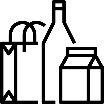 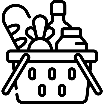 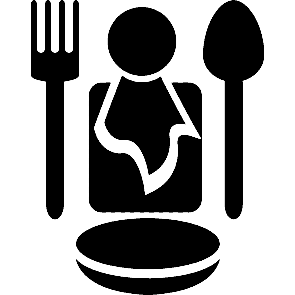 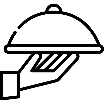 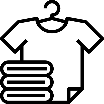 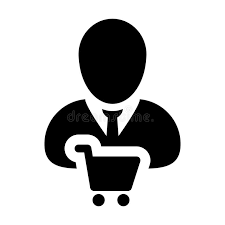 